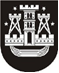 KLAIPĖDOS MIESTO SAVIVALDYBĖS TARYBASPRENDIMASDĖL KLAIPĖDOS MIESTO SAVIVALDYBĖS TARYBOS 2013 M. VASARIO 28 D. SPRENDIMO NR. T2-33 „DĖL KLAIPĖDOS MIESTO SAVIVALDYBĖS 2013–2015 METŲ STRATEGINIO VEIKLOS PLANO PATVIRTINIMO“ PAKEITIMO2013 m. lapkričio 28 d. Nr. T2-279KlaipėdaVadovaudamasi Lietuvos Respublikos vietos savivaldos įstatymo (Žin., 1994, Nr. 55-1049; 2008, Nr. 113-4290) 18 straipsnio 1 dalimi, Klaipėdos miesto savivaldybės taryba nusprendžia:1. Pakeisti Klaipėdos miesto savivaldybės 2013–2015 metų strateginį veiklos planą, patvirtintą Klaipėdos miesto savivaldybės tarybos 2013 m. vasario 28 d. sprendimu Nr. T2-33 „Dėl Klaipėdos miesto savivaldybės 2013–2015 metų strateginio veiklos plano patvirtinimo“, pakeistą Klaipėdos miesto savivaldybės tarybos 2013 m. liepos 25 d. sprendimu Nr. T2- 184 „Dėl Klaipėdos miesto savivaldybės tarybos 2013 m. vasario 28 d. sprendimo Nr.T2-33 „Dėl Klaipėdos miesto savivaldybės 2013–2015 metų strateginio veiklos plano patvirtinimo“ pakeitimo“, ir išdėstyti jį nauja redakcija (pridedama).2. Skelbti apie šį sprendimą vietinėje spaudoje ir visą sprendimo tekstą – Klaipėdos miesto savivaldybės interneto tinklalapyje.Savivaldybės meras Vytautas Grubliauskas